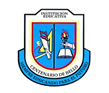 INSTITUCIÓN EDUCATIVA CENTENARIO DE BELLO 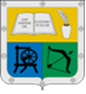 GUIA UNIDAD DIDACTICADATOS GENERALESDATOS GENERALESDATOS GENERALESDATOS GENERALESTítulo: EL SUSTANTIVODocentes Responsables:MARIA CARMENZA AGUDELO OCAMPO.MARCELA TORRES JARAMILLODOMINGO ROMEROOLGA SORAYA MOLINAMARIA ELENA HERRERAEUNCE LEZCANODocentes Responsables:MARIA CARMENZA AGUDELO OCAMPO.MARCELA TORRES JARAMILLODOMINGO ROMEROOLGA SORAYA MOLINAMARIA ELENA HERRERAEUNCE LEZCANODocentes Responsables:MARIA CARMENZA AGUDELO OCAMPO.MARCELA TORRES JARAMILLODOMINGO ROMEROOLGA SORAYA MOLINAMARIA ELENA HERRERAEUNCE LEZCANOTema: GÉNERO Y NUMERO DEL SUSTANTIVO.Docentes Responsables:MARIA CARMENZA AGUDELO OCAMPO.MARCELA TORRES JARAMILLODOMINGO ROMEROOLGA SORAYA MOLINAMARIA ELENA HERRERAEUNCE LEZCANODocentes Responsables:MARIA CARMENZA AGUDELO OCAMPO.MARCELA TORRES JARAMILLODOMINGO ROMEROOLGA SORAYA MOLINAMARIA ELENA HERRERAEUNCE LEZCANODocentes Responsables:MARIA CARMENZA AGUDELO OCAMPO.MARCELA TORRES JARAMILLODOMINGO ROMEROOLGA SORAYA MOLINAMARIA ELENA HERRERAEUNCE LEZCANOAsignaturas: CASTELLANOPeríodo: 1                  Semanas: 9 y 10Período: 1                  Semanas: 9 y 10Período: 1                  Semanas: 9 y 10Grado:3°Tiempo de desarrolloTiempo de desarrolloTiempo de desarrolloDescripción: ¿Cómo interpretar los contenidos relacionados con el género y número del sustantivo, la silaba y sus clases, mediante el oso de la virtualidad y diferentes estrategias que lleven al estudiante a participar activamente en el desarrollo de las actividades orientadas?.Descripción: ¿Cómo interpretar los contenidos relacionados con el género y número del sustantivo, la silaba y sus clases, mediante el oso de la virtualidad y diferentes estrategias que lleven al estudiante a participar activamente en el desarrollo de las actividades orientadas?.Descripción: ¿Cómo interpretar los contenidos relacionados con el género y número del sustantivo, la silaba y sus clases, mediante el oso de la virtualidad y diferentes estrategias que lleven al estudiante a participar activamente en el desarrollo de las actividades orientadas?.Descripción: ¿Cómo interpretar los contenidos relacionados con el género y número del sustantivo, la silaba y sus clases, mediante el oso de la virtualidad y diferentes estrategias que lleven al estudiante a participar activamente en el desarrollo de las actividades orientadas?.ESTÁNDARES, COMPETENCIAS E INDICADORES (Están en la malla de cada área o en el planeador de cada período)ESTÁNDARES, COMPETENCIAS E INDICADORES (Están en la malla de cada área o en el planeador de cada período)ESTÁNDARES, COMPETENCIAS E INDICADORES (Están en la malla de cada área o en el planeador de cada período)ESTÁNDARES, COMPETENCIAS E INDICADORES (Están en la malla de cada área o en el planeador de cada período)TemasEL SUSTANTIVOGENERO Y NUMEROEstándares:Estándares:Estándares:Competencias:InterpretativaPropositiva.Indicadores de logro:Indicadores de logro:Indicadores de logro:RECURSOSRECURSOSRECURSOSRECURSOSComputadorTablets.linkshttps://www.youtube.com/watch?v=p0eyWoajuP8https://www.youtube.com/watch?v=0eOGKObqLU8ComputadorTablets.linkshttps://www.youtube.com/watch?v=p0eyWoajuP8https://www.youtube.com/watch?v=0eOGKObqLU8ComputadorTablets.linkshttps://www.youtube.com/watch?v=p0eyWoajuP8https://www.youtube.com/watch?v=0eOGKObqLU8ComputadorTablets.linkshttps://www.youtube.com/watch?v=p0eyWoajuP8https://www.youtube.com/watch?v=0eOGKObqLU8METODOLOGÍAMETODOLOGÍAMETODOLOGÍAMETODOLOGÍAConducta De Entrada:1.Ver los videos en los links propuestos 2.Investigar en google si requiere retroalimentar el tema. 3.Si tiene libros donde este el tema también puede hacer uso de      ellos.1.Ver los videos en los links propuestos 2.Investigar en google si requiere retroalimentar el tema. 3.Si tiene libros donde este el tema también puede hacer uso de      ellos.1.Ver los videos en los links propuestos 2.Investigar en google si requiere retroalimentar el tema. 3.Si tiene libros donde este el tema también puede hacer uso de      ellos.Desarrollo Trabajando con responsabilidad los logros puedes alcanzar.Los sustantivos poseen género (femenino o masculino) y número (singular o plural). La mayoría de los sustantivos pueden modificarse de masculino a femenino y viceversa, así como ser singular o plural. La mayoría de los sustantivos femeninos terminan con la vocal –a mientras que los masculinos con la vocal –o.Por eso es que podemos, por ejemplo, decir gato y gata, perro y perra. Sin embargo, en algunos casos, el significado se modifica, como por ejemplo canasto y canasta (cambia el tamaño del objeto). Algunos femeninos son completamente diferentes a su masculino, como pasa con caballo y yegua o actor y actriz. Algunos sustantivos se escriben igual en singular y plural como por ejemplo tórax, clímax, caries.
Fuente: https://concepto.de/sustantivo/#ixzz6HSqeiFjNTrabajando con responsabilidad los logros puedes alcanzar.Los sustantivos poseen género (femenino o masculino) y número (singular o plural). La mayoría de los sustantivos pueden modificarse de masculino a femenino y viceversa, así como ser singular o plural. La mayoría de los sustantivos femeninos terminan con la vocal –a mientras que los masculinos con la vocal –o.Por eso es que podemos, por ejemplo, decir gato y gata, perro y perra. Sin embargo, en algunos casos, el significado se modifica, como por ejemplo canasto y canasta (cambia el tamaño del objeto). Algunos femeninos son completamente diferentes a su masculino, como pasa con caballo y yegua o actor y actriz. Algunos sustantivos se escriben igual en singular y plural como por ejemplo tórax, clímax, caries.
Fuente: https://concepto.de/sustantivo/#ixzz6HSqeiFjNTrabajando con responsabilidad los logros puedes alcanzar.Los sustantivos poseen género (femenino o masculino) y número (singular o plural). La mayoría de los sustantivos pueden modificarse de masculino a femenino y viceversa, así como ser singular o plural. La mayoría de los sustantivos femeninos terminan con la vocal –a mientras que los masculinos con la vocal –o.Por eso es que podemos, por ejemplo, decir gato y gata, perro y perra. Sin embargo, en algunos casos, el significado se modifica, como por ejemplo canasto y canasta (cambia el tamaño del objeto). Algunos femeninos son completamente diferentes a su masculino, como pasa con caballo y yegua o actor y actriz. Algunos sustantivos se escriben igual en singular y plural como por ejemplo tórax, clímax, caries.
Fuente: https://concepto.de/sustantivo/#ixzz6HSqeiFjNProfundizaciónMis queridos estudiantes indagando y estudiando todos vamos avanzando. ¡Animo!.Mis queridos estudiantes indagando y estudiando todos vamos avanzando. ¡Animo!.Mis queridos estudiantes indagando y estudiando todos vamos avanzando. ¡Animo!.Actividad Práctica1.Consignar en el cuaderno lo que entiende del concepto sobre el tema.2.Representar a través del dibujo algunas clases de sustantivos.3.Elaborar una sopa de letras mínimo con 5 sustantivos en singular y 5 sustantivos en plural.4.Construir oraciones con cada sustantivo trabajado en la sopa de letras.https://www.youtube.com/watch?v=p0eyWoajuP8https://www.youtube.com/watch?v=0eOGKObqLU81.Consignar en el cuaderno lo que entiende del concepto sobre el tema.2.Representar a través del dibujo algunas clases de sustantivos.3.Elaborar una sopa de letras mínimo con 5 sustantivos en singular y 5 sustantivos en plural.4.Construir oraciones con cada sustantivo trabajado en la sopa de letras.https://www.youtube.com/watch?v=p0eyWoajuP8https://www.youtube.com/watch?v=0eOGKObqLU81.Consignar en el cuaderno lo que entiende del concepto sobre el tema.2.Representar a través del dibujo algunas clases de sustantivos.3.Elaborar una sopa de letras mínimo con 5 sustantivos en singular y 5 sustantivos en plural.4.Construir oraciones con cada sustantivo trabajado en la sopa de letras.https://www.youtube.com/watch?v=p0eyWoajuP8https://www.youtube.com/watch?v=0eOGKObqLU8EvaluaciónSe calificará cada una de las actividades asignadas por la docente y realizadas por el o la estudiante.Se calificará cada una de las actividades asignadas por la docente y realizadas por el o la estudiante.Se calificará cada una de las actividades asignadas por la docente y realizadas por el o la estudiante.CIBERGRAFÍACIBERGRAFÍACIBERGRAFÍACIBERGRAFÍAQuerido estudiante, escribir solo la cibergrafía sugerida por la docente como fuente de investigación. https://www.youtube.com/watch?v=p0eyWoajuP8https://www.youtube.com/watch?v=0eOGKObqLU8Querido estudiante, escribir solo la cibergrafía sugerida por la docente como fuente de investigación. https://www.youtube.com/watch?v=p0eyWoajuP8https://www.youtube.com/watch?v=0eOGKObqLU8Querido estudiante, escribir solo la cibergrafía sugerida por la docente como fuente de investigación. https://www.youtube.com/watch?v=p0eyWoajuP8https://www.youtube.com/watch?v=0eOGKObqLU8Querido estudiante, escribir solo la cibergrafía sugerida por la docente como fuente de investigación. https://www.youtube.com/watch?v=p0eyWoajuP8https://www.youtube.com/watch?v=0eOGKObqLU8RÚBRICA DE EVALUACIÓNRÚBRICA DE EVALUACIÓNRÚBRICA DE EVALUACIÓNRÚBRICA DE EVALUACIÓNCRITERIOCRITERIOCUMPLE S/NOBSERVACIONES1.1.2.2.3.3.4.4.5.5.CIBERGRAFÍACIBERGRAFÍACIBERGRAFÍACIBERGRAFÍAEscribir la cibergrafía utilizada por el docente para la guía propuesta.https://www.youtube.com/watch?v=p0eyWoajuP8https://www.youtube.com/watch?v=0eOGKObqLU8Escribir la cibergrafía utilizada por el docente para la guía propuesta.https://www.youtube.com/watch?v=p0eyWoajuP8https://www.youtube.com/watch?v=0eOGKObqLU8Escribir la cibergrafía utilizada por el docente para la guía propuesta.https://www.youtube.com/watch?v=p0eyWoajuP8https://www.youtube.com/watch?v=0eOGKObqLU8Escribir la cibergrafía utilizada por el docente para la guía propuesta.https://www.youtube.com/watch?v=p0eyWoajuP8https://www.youtube.com/watch?v=0eOGKObqLU8OBSERVACIONES GENERALES (si las hay)OBSERVACIONES GENERALES (si las hay)OBSERVACIONES GENERALES (si las hay)OBSERVACIONES GENERALES (si las hay)Se recomienda mucha puntualidad y responsabilidad en el desarrollo de las actividades.Se recomienda mucha puntualidad y responsabilidad en el desarrollo de las actividades.Se recomienda mucha puntualidad y responsabilidad en el desarrollo de las actividades.Se recomienda mucha puntualidad y responsabilidad en el desarrollo de las actividades.